Муниципальное автономное дошкольное образовательное учреждение детский сад №3 «Улыбка»                                      Мастер – класс для родителей«Птица счастья» игрушка из фетра.ВведениеФетр — это нетканый материал, получаемый путем механического сцепления волокон шерсти, волоса, меха или других искусственных или синтетических волокон, посредством их сваливания (т.е. путем увлажнения, нагревания и трения). Именно благодаря такому способу выработки, фетр приобретает свою необычную структуру, непохожую на структуру тканных материалов. И именно благодаря этой структуре, фетр так удобен в работе. Удобен настолько, что его запросто можно сравнить с бумагой. Его можно резать и он не будет осыпаться. Его можно клеить, причем на любую сторону — ведь у фетра нет изнанки. Его можно сгибать — он абсолютно пластичен. Более того, он даже превосходит в некотором роде бумагу, ведь его сложно порвать. К тому же, он очень приятен по тактильным ощущениям - теплый, мягкий, ворсистый. По толщине фетр обычно бывает от 1 до 5 мм. Что касается химической составляющей, то здесь конечно Познакомить с новым материалом - фетр. Формировать умение работать с шаблоном, кроить и собирать, клеить детали игрушки, декорировать пайетками. Развить творческое мышление. Воспитывать художественный вкус.Материалы и оборудование: образец игрушки, куски белого фетра, простой карандаш, ножницы, ленточки, картонный шаблон птицы, полоска белого фетра15х15.Ход мастер- классаКусочек фетра 10Х10 см. складывается пополам.На одной из сторон по шаблону обводится по контуру птица.По сгибу делается разрез и по контуру вырезается птица. Получается две фигурки птиц из фетра.Далее из полоски белого фетра вырезаются крылья .Далее в обоих фигурках ножницами делается надрез всередине сверху на спинке. Туда продевается ленточка и завязывается на кончиках. Потом в центре туловища делается так же небольшой разрез, туда вставляются крылья.Птица готовы. Пусть всем она принесёт много счастья, мира и добра.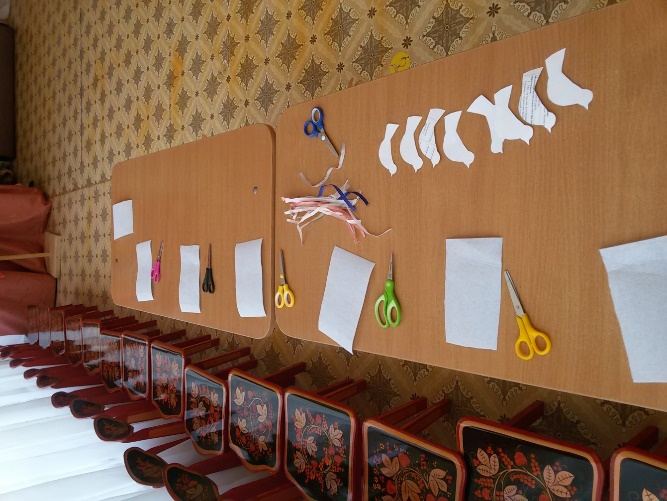 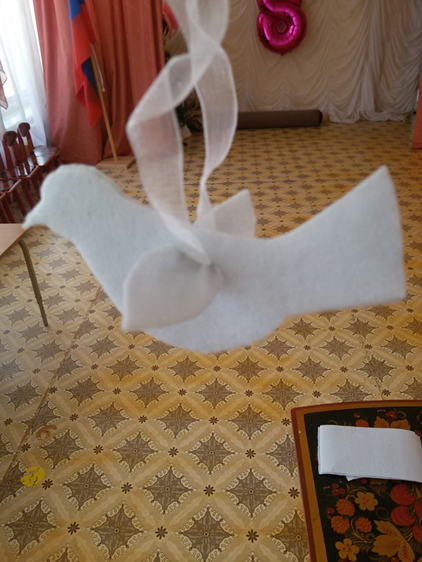 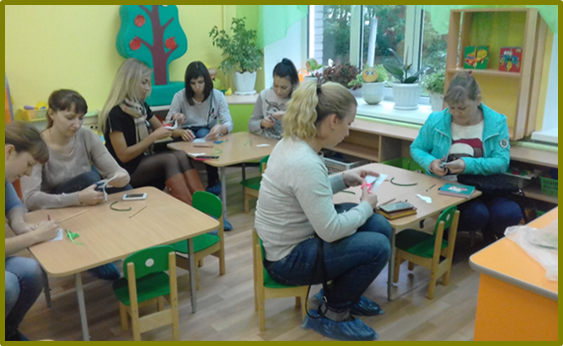 